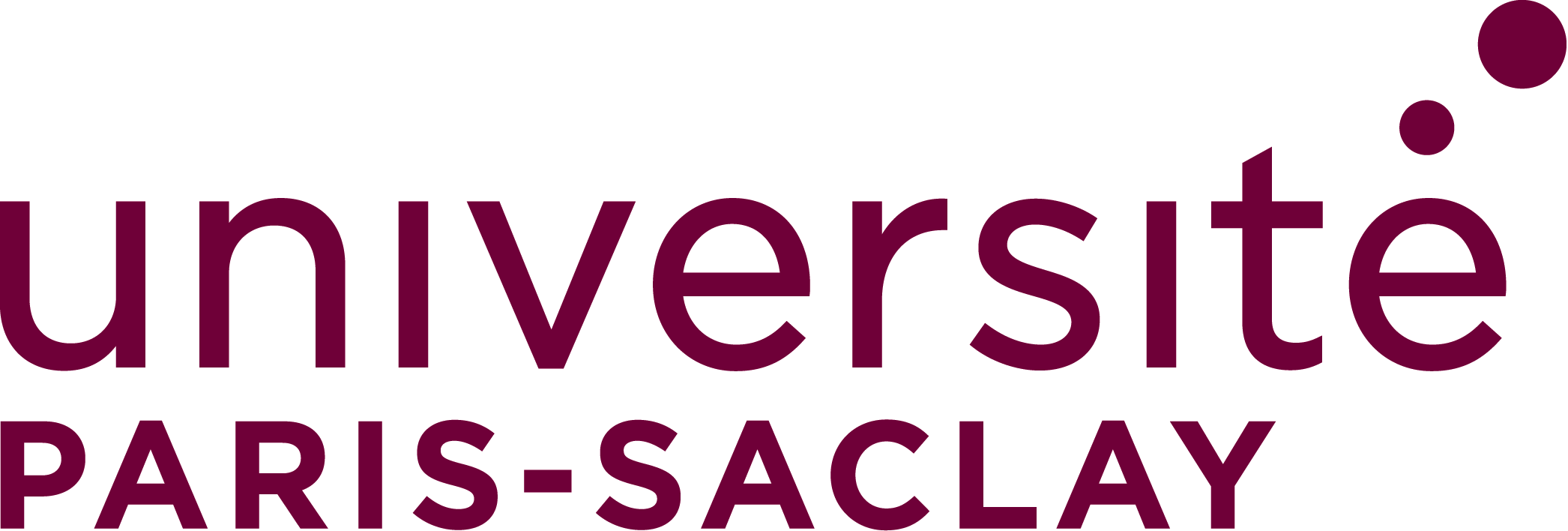 Fiche de choix de M1 de l’Université Paris-Saclay pour les candidats inscrits en Bac+3 dans l’un des établissements membres ou partenaires de l'Université Paris-SaclayAnnée 2020-2021Cette pièce est obligatoire pour tous les candidats actuellement inscrits en Bac+3 dans l’un des établissements membres ou partenaires de l'Université Paris-Saclay.Veuillez indiquer ci-dessous, sans classement, la liste des M1 auxquels vous postulez pour l’année 2020-2021, en précisant le type de formation (Initiale ou Continue ou Apprentissage) :Cette pièce est, une fois remplie, à charger dans votre dossier de candidature, onglet « Pièces justificatives », dans le champs intitulé « Fiche de choix complétée à télécharger sur le site de la formation ».